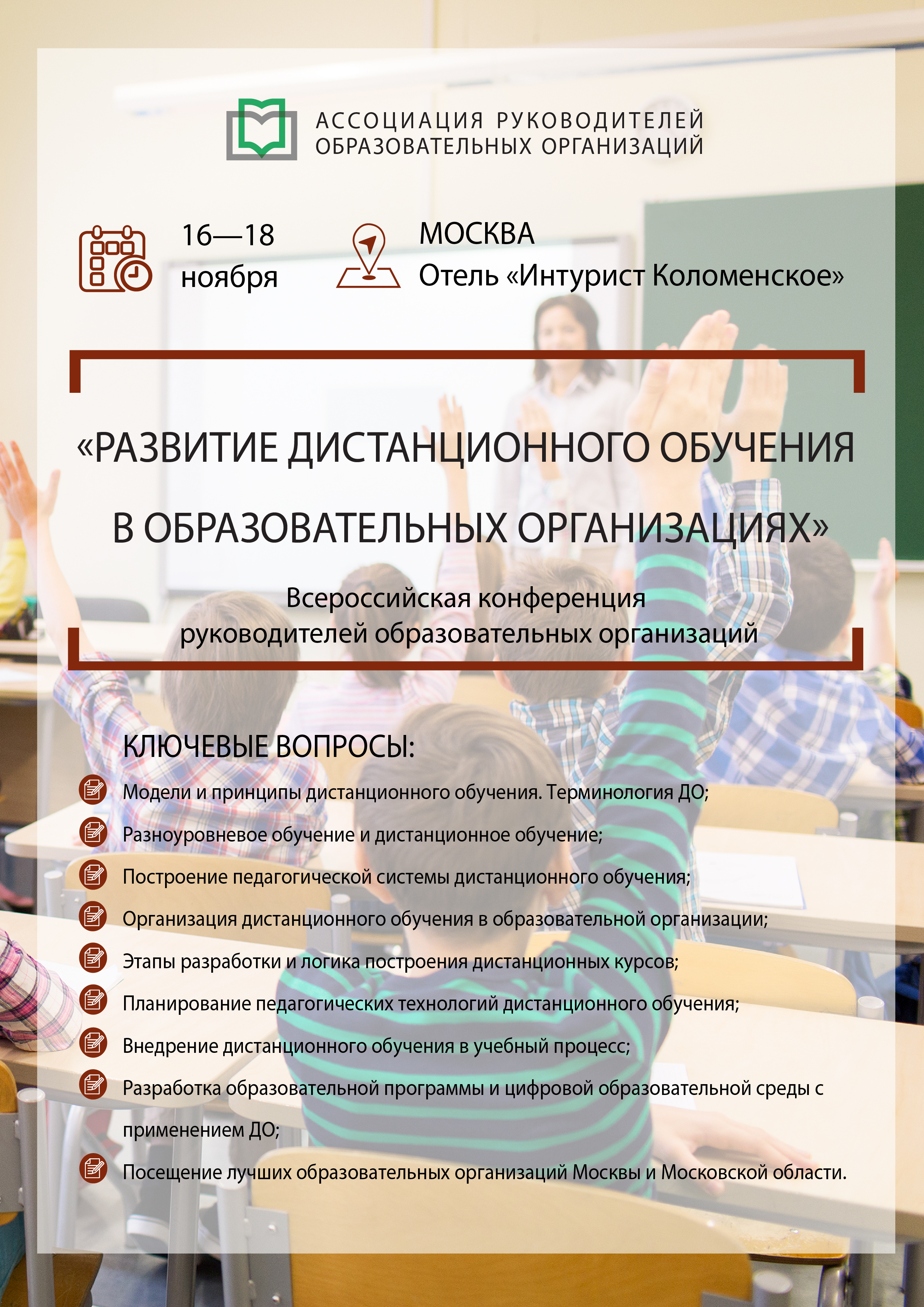 Обозначенные в Программе темы секций, время их проведения, сосав спикеров могут быть изменены по объективно независимым причинам16 ноября 2020 г., понедельник, первый день конференции16 ноября 2020 г., понедельник, первый день конференции08:00-10:00Регистрация участников10:00-11:30Секция № 1: «Проблемы терминологии в сфере дистанционного обучения (ДО). Модели и принципы ДО»Ключевые вопросы:Форматы использования терминов: онлайн-обучение, электронное обучение, цифровое обучение, e-learning; дистанционный курс, электронный, онлайн-курс; электронная педагогика, цифровая педагогикаПроблема бездумного заимствования из зарубежных публикаций, дублирование устоявшихся терминовРассмотрение терминологии ДО в рамках гуманистического, личностно-ориентированного, деятельностного и системного подходаМодель ДО как способ реализации дистанционной формы обученияКлассификации моделей ДО, базирующихся на разных типологических признакахМодели ДО по трем признакам: по организации всей дистанционной системы образования, по организации учебного процесса, по способу доставки учебного материала11:30-11:45Перерыв, кофе брейк*11:45-13:15Секция №2: «Разработка дистанционного курса»Ключевые вопросы:Типология и виды дистанционных курсовЭтапы разработки и логика построения дистанционных курсовМеханизм измерения компетенций студента в проведении дистанционного курсаКритерии экспертизы дистанционных курсовПланирование педагогических технологий дистанционного обучения в ходе разработки курса13:15-14:15 Обед*, свободное время14:15-15:45Секция №3: «Организация дистанционного обучения в образовательной организации»Ключевые вопросы:Внедрение дистанционного обучения в учебный процессПять наиболее распространенных моделей дистанционного обученияПроблемы внедрения дистанционного обучения в колледжеОбзор возможностей порталов дистанционного обучения для всесторонней качественной организации учебного процесса на примере портала «Мобильное электронное образование» 15:45-16:00Свободное время, подготовка к экскурсии16:00-19:00Экскурсионная программа17 ноября 2020 г., вторник, второй день конференции (для членов АРОО)17 ноября 2020 г., вторник, второй день конференции (для членов АРОО)10:00-11:30Секция 1: «Разноуровневое обучение и дистанционное обучение»Ключевые вопросы:Разноуровневое обучение как педагогическая технология организации учебного процессаПоток учеников как основа формирования группы с одинаковой подготовкой, схожим темпом усвоения материала и мотивациейСпособы организации учебного процесса при разноуровневом обучении11:30-11:45Перерыв. Кофе брейк*11:45-13:15Секция 2: «Построение педагогической системы дистанционного обучения»Ключевые вопросы:Разработка основной образовательной программы и цифровой образовательной среды с применением ДОИндивидуальный учебный план как инструмент персонализации обученияОрганайзер как инструмент, обеспечивающий самостоятельное планирование своей образовательной деятельности и ответственного отношения к нейПостроение продуктивной системы коммуникаций, инструменты и сервисы, обеспечивающие взаимодействие между участниками образовательного процессаСистема оценивания, как механизм обеспечения качества образованияКадровое обеспечение реализации образовательной программы с применением ДО13:15-14:15Обед*, свободное время14:15-15:45Секция 3: «Экономический механизм оплаты труда специалистов при организации ДО»Ключевые вопросы:  Качество дистанционного курсаПринцип расчёта оплаты дистанционного преподавателяПринцип расчёта оплаты труда дистанционного разработчика курсаРасчёт команды специалистов для внедрения ДОСхемы расчета15:45-16:00Свободное время, подготовка к экскурсии16:00-19:00Экскурсионная программа18 ноября 2020 г., среда, выездной день конференции*18 ноября 2020 г., среда, выездной день конференции*08:30-09:00Сбор делегатов в холе отеля09:00-10:00Автобусный трансфер в образовательную организацию10:00-12:00Посещение общеобразовательной организации Москвы или Московской областиВстреча с руководителем учреждения. Обмен опытом;Экскурсия по образовательному учреждению;Презентация работы образовательной организации;Круглый стол, ответы на вопросы делегатов;Неформальное общение с руководителем и сотрудниками учреждения.16:00-17:00Автобусный трансфер в отель12:00-13:00Обед13:00-14:00Автобусный трансфер в образовательную организацию14:00-16:00Посещение общеобразовательной организации Москвы или Московской областиВстреча с руководителем учреждения. Обмен опытом;Экскурсия по образовательному учреждению;Презентация работы образовательной организации;Круглый стол, ответы на вопросы делегатов;Неформальное общение с руководителем и сотрудниками учреждения.16:00-17:00Автобусный трансфер в отель